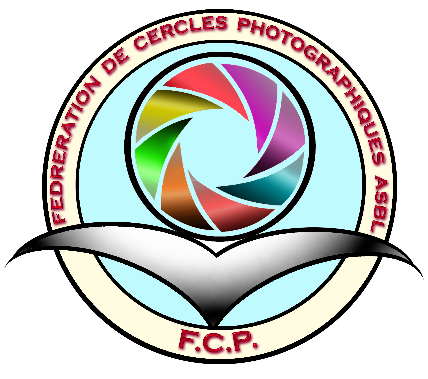 Il est important de compléter ce document afin de bénéficier de l’assurance RC pour vos membres adhérents.FORMULAIRE D’ANNONCES D’ACTIVITES 2021-2022.Date de l’évènement :Type de manifestation :Club organisateur :Lieu :Horaire :Vernissage :Responsable :Courriel de contact :Autres précisions :A renvoyer à fcp.secretariat@gmail.comSoyez assuré que votre document sera transmis à qui de droit.Parution dans les publications de la FCP                                                                         oui/non,    demande de présence d’un administrateur représentant la FCP                                     oui/non,   Notes : nos délais de parution sont longs et les agendas de nos administrateurs sont chargés, manifestez-vous en temps utile, merci.Même si vous ne désirez pas la présence d’un représentant FCP, votre annonce sera publiée.Si vous éditez une affiche ou un flyer de pour votre activité, transmettez-le-nous, nous l’insérerons dans les médias FCP dans la mesure du possible.Ce document doit porter la mention « Sous le patronage (ou le parrainage) de la FCP ».  Pour vos affiches, n’hésitez pas à nous demander notre sigle.